　　１１月の活動予定（事前申込が必要です）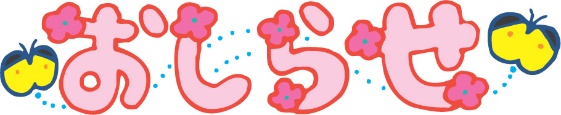 日時活動対象者備考・時間５日芋ほりどなたでも　　どうぞ10時から1時間程度参加費：無料　9日・29日読書の日どなたでもどうぞ16時から1時間程度参加費：無料　１５日交通安全教室どなたでもどうぞ16時から１時間程度参加費：無料２２日紙飛行機遊びどなたでもどうぞ16時から１時間程度参加費：無料